Homework Policy:Our Homework Policy aims to outline the provision and supports in place for our young people to complete their homework.  This document outlines the expectations for our young people and provides guidance on how all young people can access their homework from home. Homework is part of every child’s school day and our expectation as a school is that all tasks provided by teachers are completed.Everyone, staff, pupils and families, has a part to play in homework, to maximise success and achievement. At Bannerman High School we have a team of highly committed staff who will go the extra mile to ensure the best for your child. At this point, we ask you to join us in supporting your child at home by ensuring they complete all homework set. It is crucial we work together, so please contact us should you or your child need any additional support. We don’t want any child to be left behind on this journey.All work completed will be part of the on-going continuous assessment of every young person S1-S6. This evidence, along with classwork and teachers professional judgement, will contribute to your child’s achievement and level of attainment. Homework will be set and supported by their teachers to ensure they are not disadvantaged and they progress at an appropriate pace for their age, stage and qualification levels. Homework submissions as well as in class learning will both be taken into consideration when assessing progress and assigning grades and levels throughout the year.For Pupils Self-Isolating:At Bannerman we have two Principal Teachers who will coordinate all home learning for pupils asked to self- isolate. They will link in with class teachers to provide information for families of pupils who have been asked to self isolate to ensure they stay on track with class work and progress. Principal Teacher of Home Learning BGE (S1-S3)  Mr Glen:   gw13glenjohn@glow.ea.glasgow.sch.ukPrincipal Teacher of Home Learning Senior Phase (S4-S6)Miss MacLeod : gw16macleodgemma@glow.ea.glasgow.sch.ukThis Homework Policy will outline expectations and guidance for:Young PeopleParents/CarersTeachersBy sharing this information, the hope is that we all understand the role each of us can play in every child’s journey to success. By working together, we will be able to create a supportive team around every child at Bannerman High School. This shared understanding and collaborative working will enable us to create structure, consistency and maximise engagement in learning both at school and at home.This policy also provides details on the platforms that we will be using in order to provide our Home Learning Programme.How Will Homework Be Shared?In order to deliver online homework we will be using three platforms: Glow Launch Pad Satchel:One Microsoft TeamsFor all 3 of these platforms the young person’s username and password is the same. It is the Glow usernname and password they have been issued with at school. This can be reset if required.Glow Launch Pad:Any pupil can access their Glow Launch Pad by typing into their internet searchbar “sign in to glow”. Once the have signed in using their glow username and password they will have access to their own individual launchpad. This will show them an Satchel One tile, Microsoft Team tile and Outlook Email tile. This is important as they can access all of their online learning  through this method. Satchel:One/ SMHW:This is essentially an online homework diary. All pupils should already be logged on to Satchel:One. When a homework or home learning task has been set, young people will be able to view their homework tasks, see instructions for homework, completion set by their teachers and will be sent regular reminders and notifications for deadlines. If a young person requires clarification of a task they can communicate with their teacher in the comments section. Important announcements for pupils will also be shared on Satchel:One. This will be used next sesion as Assemblies and Tutor time will not be possible.Satchel:One can be accessed through Glow Launchpad or the Satchel:One app.Parents and carers can log in to Satchel:One with a unique parent code. This will allow access to an overview of your child’s asignments and help you to support and encourage them. If you need your pin reset or re-issued please contact Ms Hart in the office.Microsoft Teams:Each pupil will be placed in a Microsoft Team for each of their classes. This is a virtual classroom which gives them access to tasks, worksheets and resources shared by their teacher. In their Team they will have an online notebook to record their work. This is private  between the young person and their teacher and keeps all their work together in one online space. In addition, it allows their teacher to mark work and provide effective feedback and guidance for improvement on their notebook. An added feature is that each teacher can communicate with the class as a whole or with individual  young people regarding their work. This can be accessed through Glow Launchpad or Microsoft Teams app.Your child will be taught how to use all of these platforms in school.What We Expect From Our Pupils at Home:Part of your school day will rely on you completing learning tasks at home set by your teachers. For each subject you study in school the expectation for homework per week will be as follows:S1/2      up to 30 mins per curricular area.  English and Maths 1 hour                                                                                  S3        up to 1 hours per SQA National Subject          	S4	  up to 1 hours per SQA National Subject          	S5/6     up to 2 hours Per SQA  National/ Higher Subject           Homework is not optional.Teachers will expect all homework tasks to be completed and will contact home if they are not. We will help you if you have barriers to completing work at home and you should always tell your subject teacher or Pastoral Care teacher if you are having problems. It is a good idea to establish a routine:Set up a designated study space without distractions.Ask someone at home to support you to make sure you can focus and get through work within a reasonable time scale.Use Satchel:One (SMHW) and create a personal planner to get organised.Choose a regular time each day.Several spaced-out sessions are best don’t leave everything to the last minute.Seek help if there is anything you don’t understand, don’t know how to do or your technology isn’t working. Families- What You Can Do to Support:Families will play an important role in helping young people complete homework. Please remember, you are not being asked to home school or teach your child but it is really important that you monitor you child’s work to make sure they are keeping up to date with homework tasks. Every task being set is important for their learning. You can help in the following ways:Download Sachel:One (SMHW) and have regular conversations about their homework and learning. Check your child is keeping up to date with their homework deadlines.Look at their work, ask questions and encourage them to always produce their best.Help by asking your  child how they might do a task or find a solution to a problem, will be of greater benefit than simply telling them what to do (or giving them the answer).Help them find a good place to work at home. If your child is easily distracted, finding a space that is quiet will be important. If they are distracted by phones or other gadgets, then working out a plan to remove these while working would be a good idea. Help your child devise a schedule for working. We know the challenges this will present for many families, especially if there is no adult around during the day to supervise. The expectations on the amount of homework should act as guide. Working out a homework l timetable and supporting your child to stick to it will be one of the best things you can do to support. Any concerns, please contact your child’s Pastoral Care Teacher or Year Head so support can be provided. Never feel that your questions or concerns are not important. If they are preventing your child from learning, then they are very important. What if?
You don't know how to help your child with a piece of homework which is due in the next day?
encourage your child to contact friendssend a note or email to the class teacher with your child explaining the difficultydon’t stay up till midnight worrying about it – we can sort it out together. Just let us know.
What if?
The homework is presenting problems but is due to be returned right away?
encourage your child to discuss it with friendsencourage him or her to ask the teacher about itcontact the subject teacher or Pastoral Care staff to seek help.Information for Teachers:Homework Content Guide per week (work to be completed at home):S1/2      up to 30 mins per curricular area.  English and Maths 1 hour                                                                                  S3         up to 1 hours per SQA National Subject          	S4	  up to 1 hours per SQA National Subject          	S5/6     up to 2 hours Per SQA  National/ Higher Subject           Feedback  (Marking schemes for self -marking tasks, marks, written, voice feedback)Principal Teachers will lead departments on how this will be delivered to ensure consistency across all classes within their subject.If homework has not been handed in please alert your Principal Teacher so contact can be made with home.MethodologyThe main platforms we will be using are outlined below:Glow LaunchpadSatchel: OneMicrosoft TeamsGlow Launchpad Teachers can access Satchel: One, Microsoft Teams and school emails via the Glow Launchpad. Teachers should regularly check their emails for submissions and homework enquiries from young people, parents and carers.Satchel: OneAll homework  assignments will be posted on Satchel: One with clear instructions of how to complete the assignment. If a child fails to complete homework please notify your Principal Teacher so that contact can be made with home. Microsoft TeamsEach class will have a Microsoft Team. Teachers should share all proformas, workbooks, worksheets, videos, research, online texts and presentations on Microsoft Teams. Where classes have multiple teachers all teachers should be co -owners of the team.Where possible, pupils should be encouraged to use their class notebook in Microsoft Teams to complete their homework. When all pupils have iPads this will be the primary space we will be working from as their jotter in school and at home.Principal Teachers will lead discussions on how this can be utilised best for each subject area.ICT IssuesSachel:One (SMHW)Ms Hart       gw17hartlinda@glow.ea.glasgow.sch.ukMrs Dickson    gw10dicksonlynn@@glow.ea.glasgow.sch.uk Ms Pearson     gw10pearsonjenny@glow.ea.glasgow.sch.ukMicrosoft Teams:Miss MacKenzie gw17mackenziecatriona@glow.ea.glasgow.sch.ukMiss MacLeod gw16macleodgemma@glow.ea.glasgow.sch.ukH McNish  gw18mcnishhayley@glow.ea.glasgow.sch.ukMr Kelly gw15kellyross@glow.ea.glasgow.sch.ukMr McMenemy gw17mcmenemyelliot@glow.ea.glasgow.sch.ukMr Bristow gw18bristowbobby@glow.ea.glasgow.sch.ukGlow:S2:       gw13ohldagruth@glow.ea.glasgow.sch.uk	 S3:        gw10pearsonjenny@glow.ea.glasgow.sch.uk		 S4:        gw14mcconachieruth@glow.ea.glasgow.sch.ukS5:           gw07colquhounstephen@glow.ea.glasgow.sch.ukS1& S6:   gw08kerrfiona8@glow.ea.glasgow.sch.uk	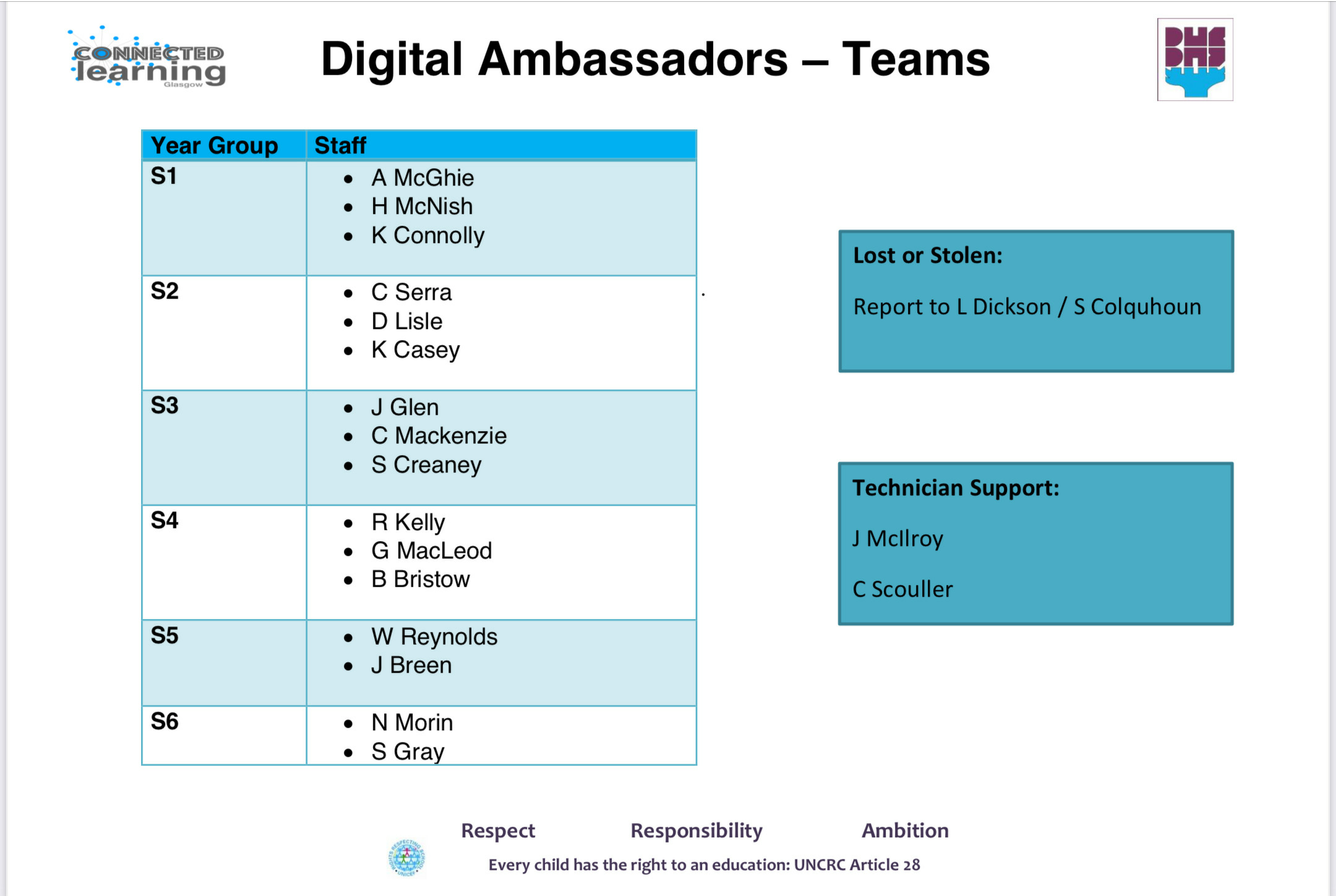 Information for Parents and CarersHomework will be issued to all young people via Satchel:One (SMHW)Download  Satchel:One (SMHW) and login using your unique parent code to see tasks that have been assigned to your child. If you need this reissued please phone Ms Hart at the Bannerman school office. Family Assistance• If you require additional help or assistance please see additional contacts sheet.Additional Information	Bannerman Twitter feed Satchel:One/ SMHWBannerman High School websiteCheck GLOWHow to access Glow Launch Pad?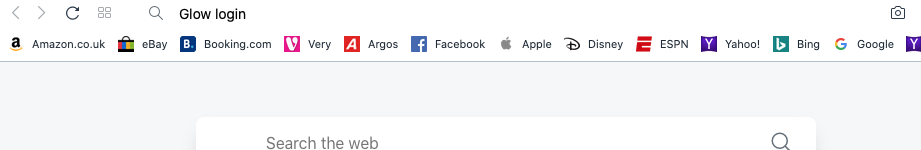 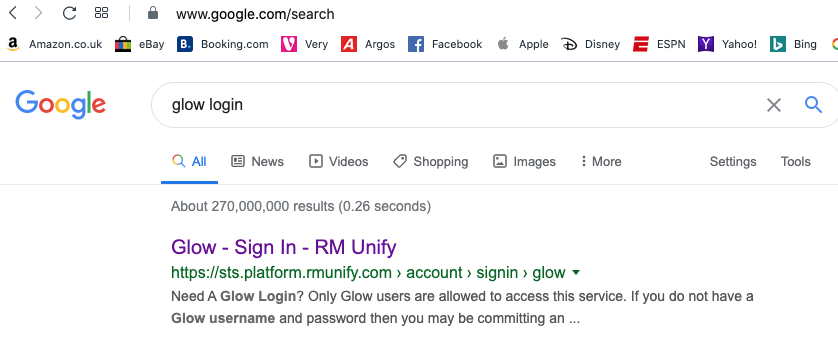 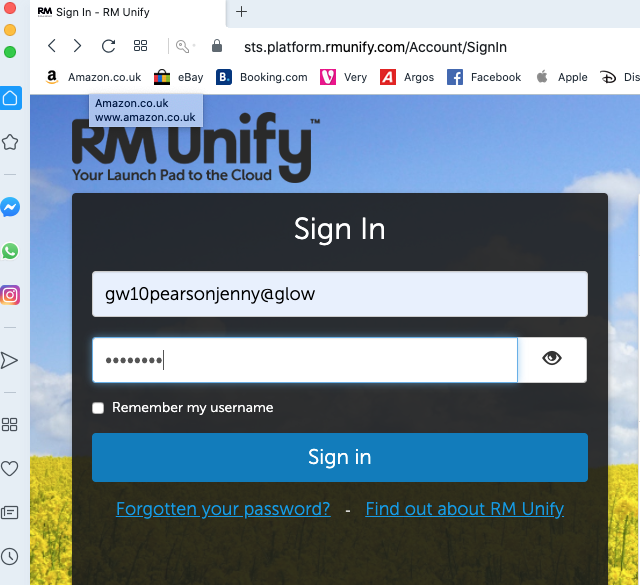 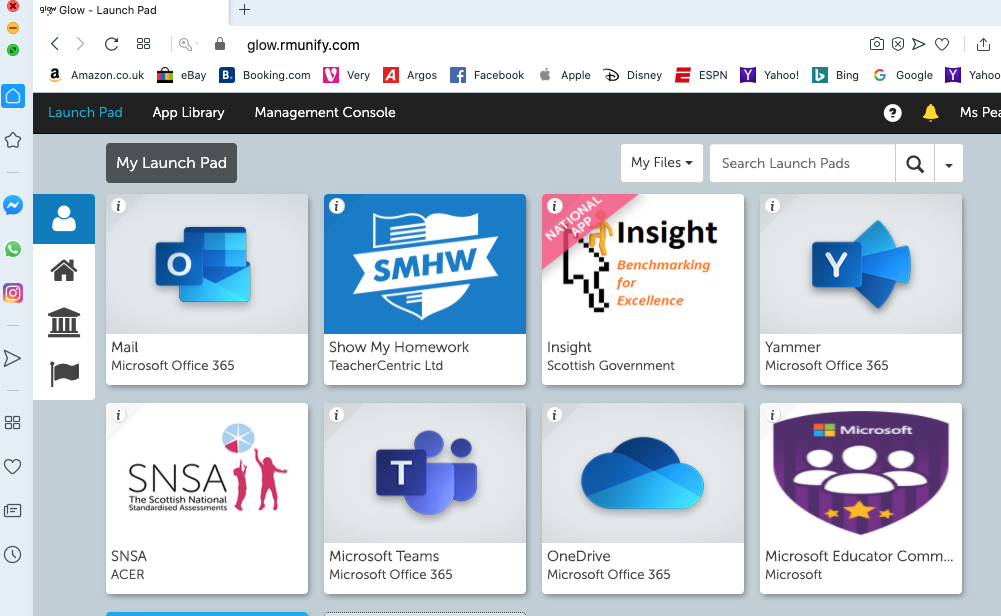 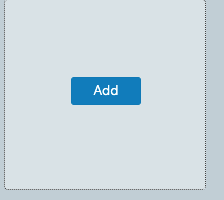 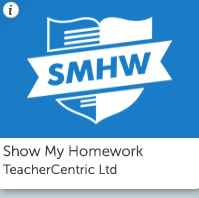 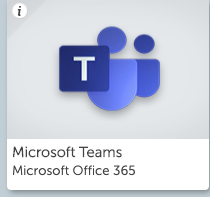 How to access Satchel:One via app on smart device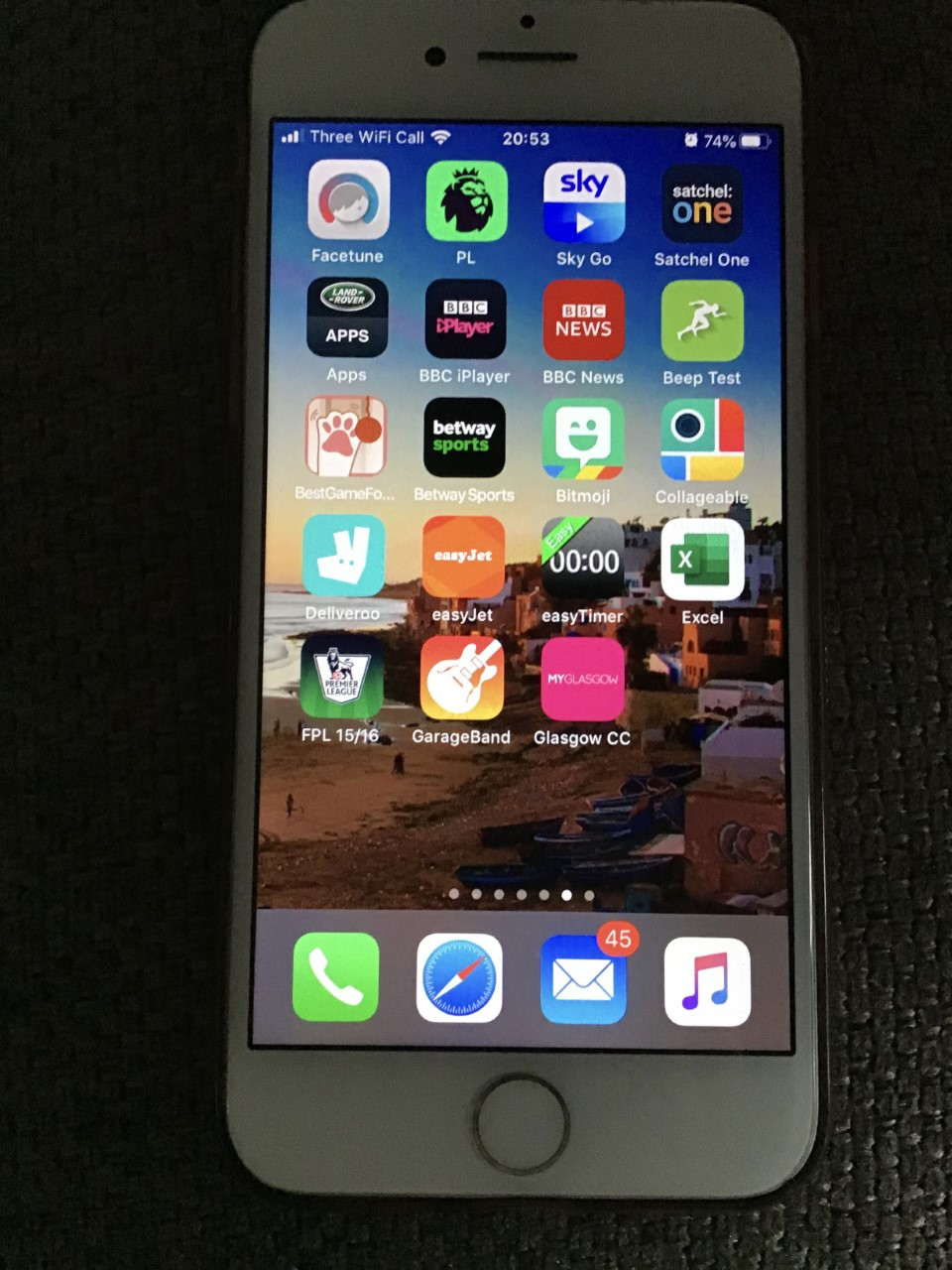 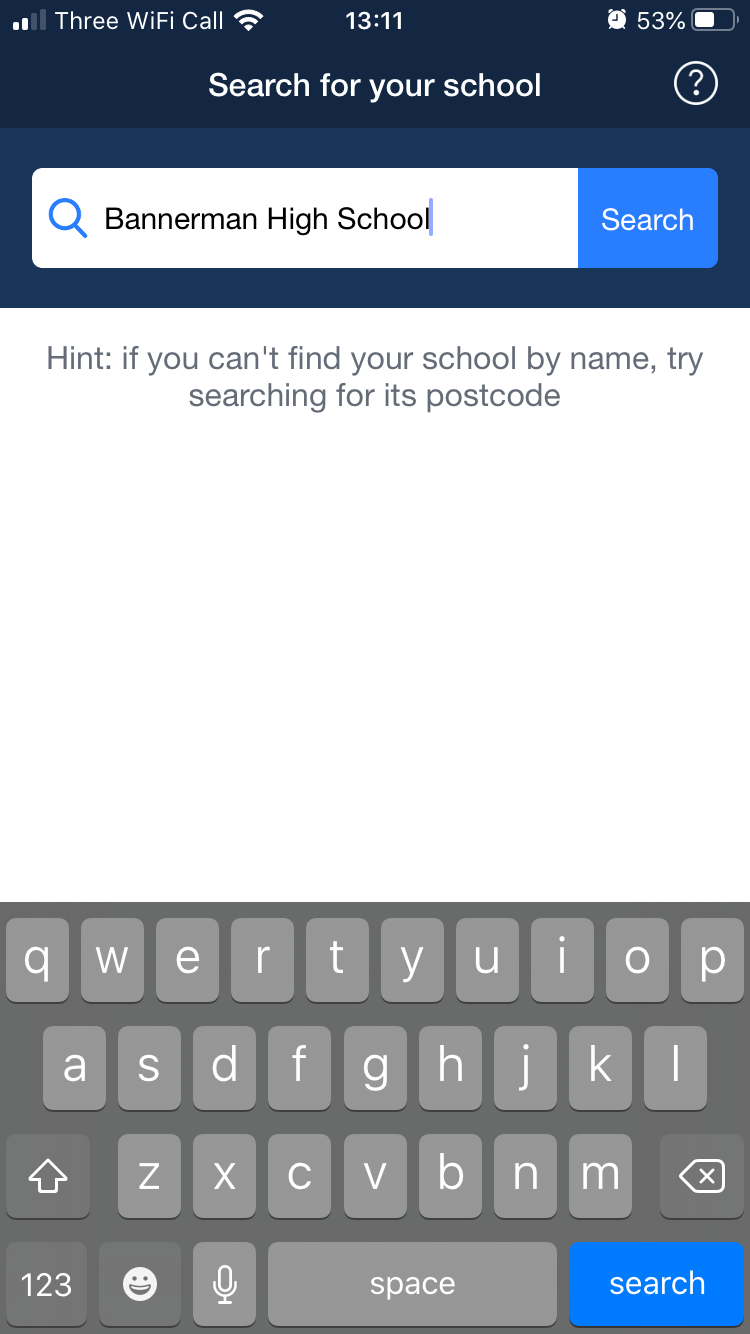 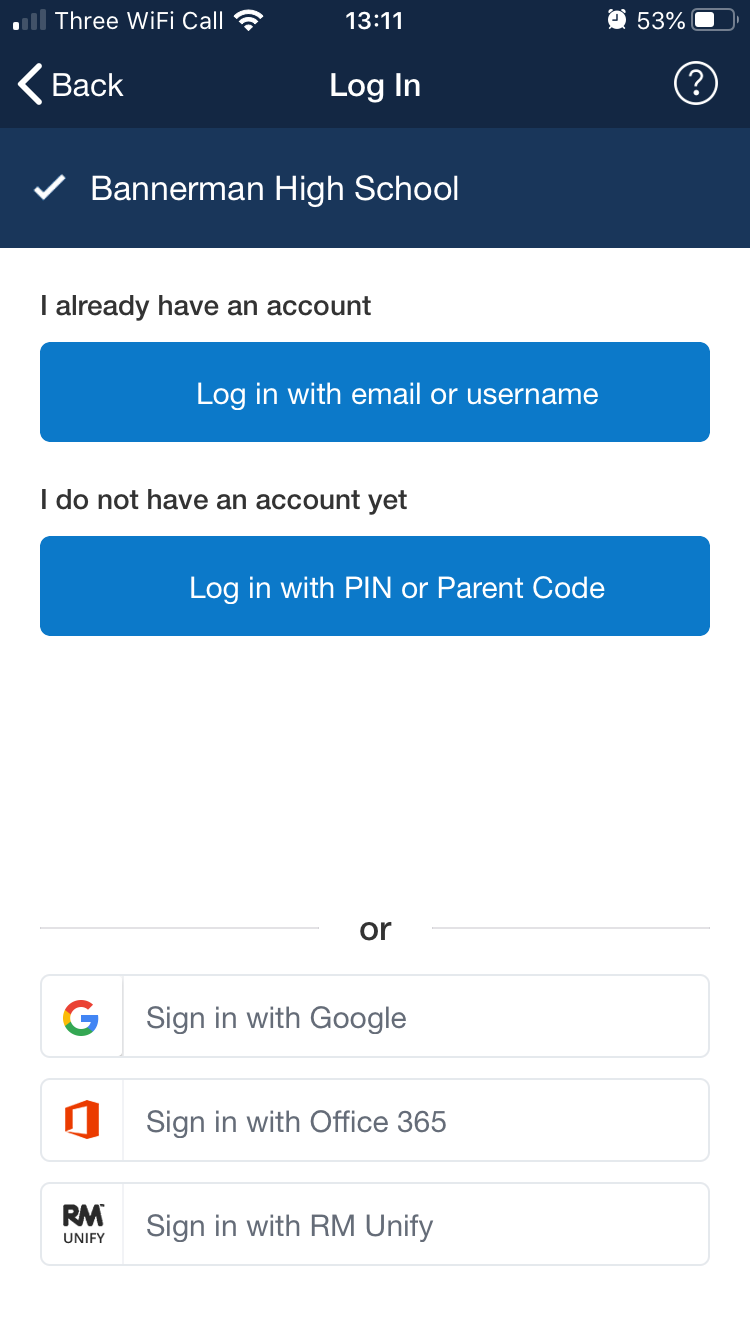 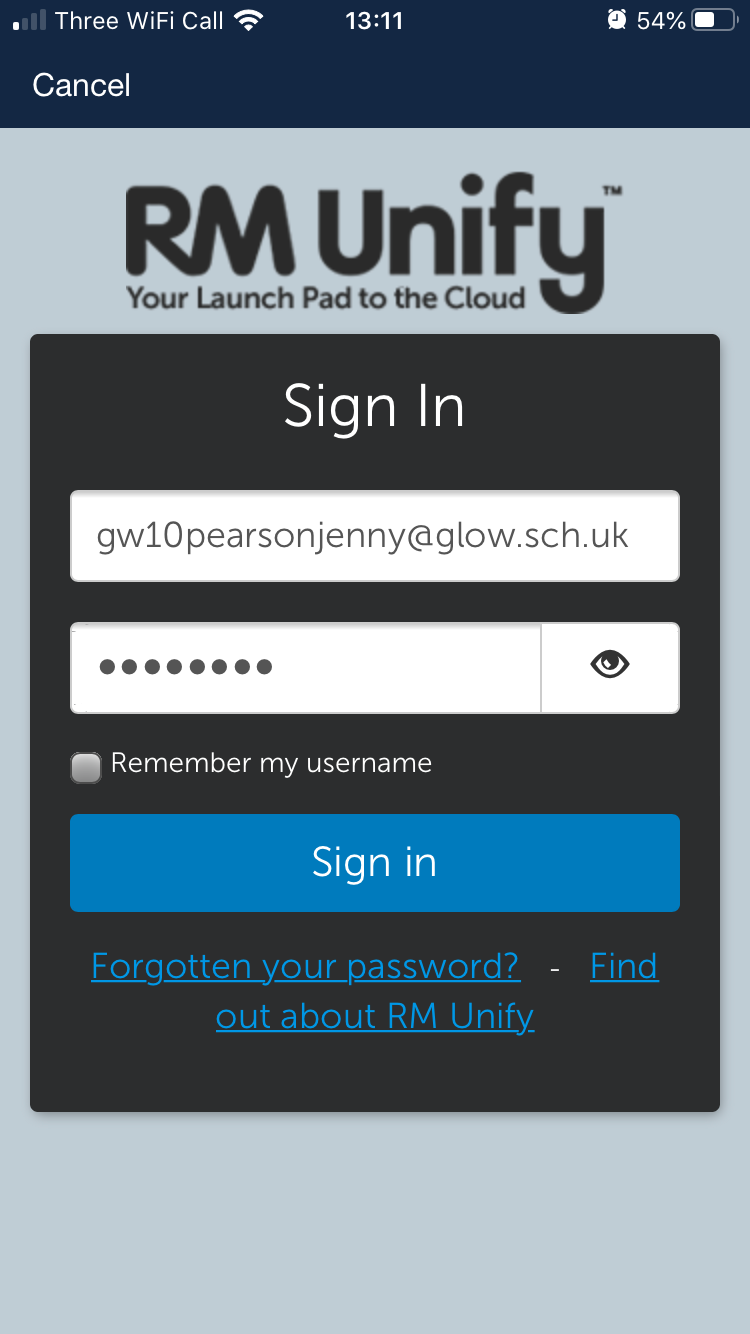 How to access Microsoft Teams via app on smart device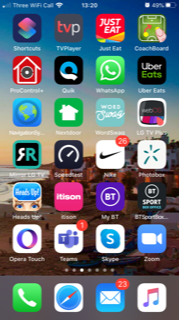 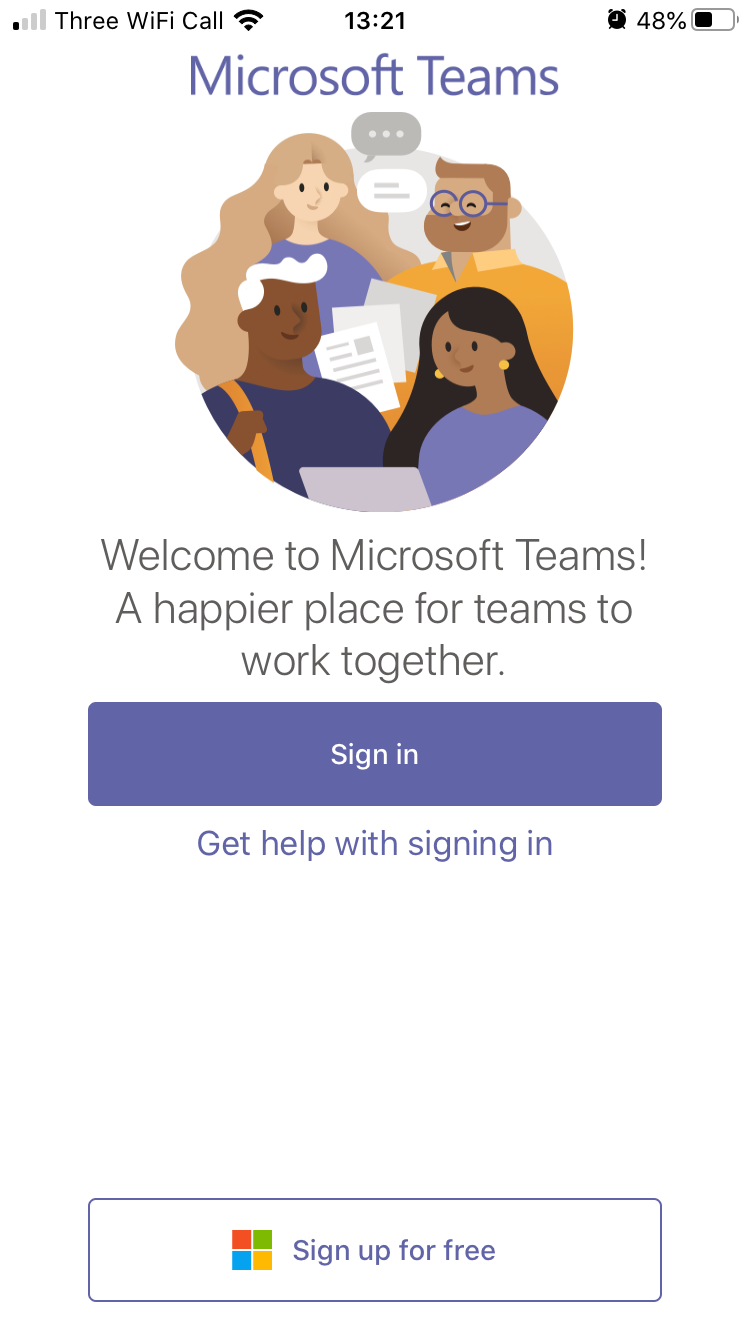 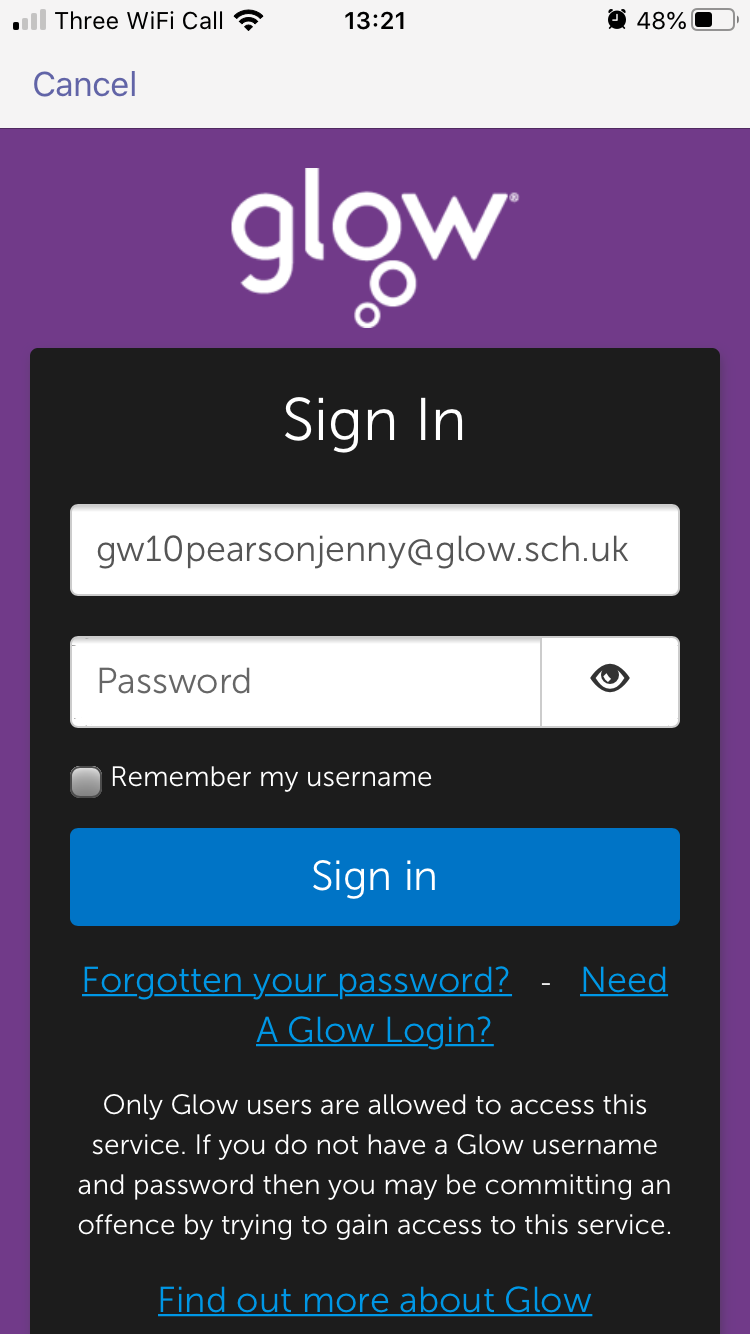  SUBJECT SPECIFIC RESOURCES -  List of subjects and links to supportBGE – LEVEL 3 AND 4 https://www.bbc.co.uk/bitesize/levels/zvk2fg8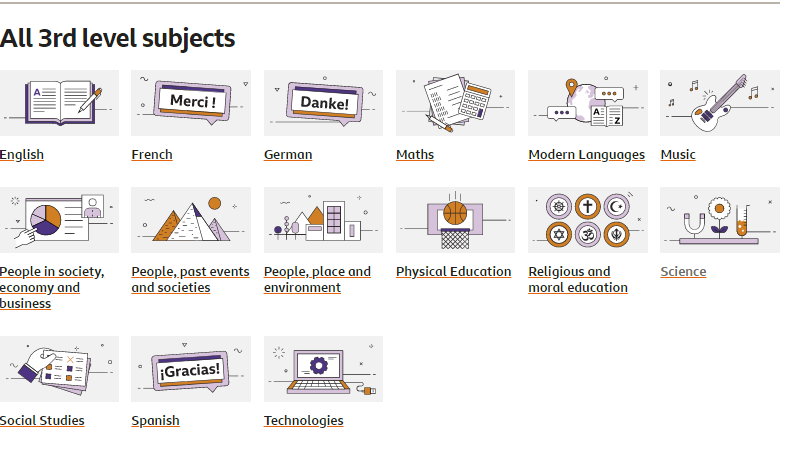 https://www.bbc.co.uk/bitesize/levels/zy4qn39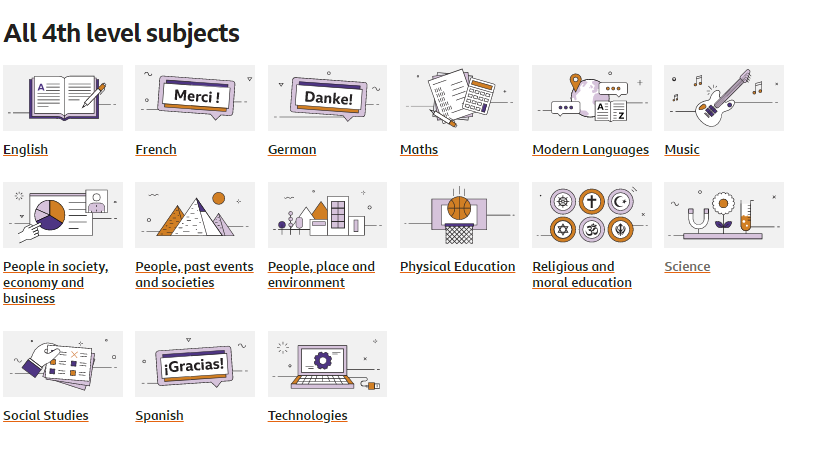 NATIONAL 4 SUBJECT SPECIFIC RESOURCESBBC BITESIZE  https://www.bbc.co.uk/bitesize/levels/zp3d7ty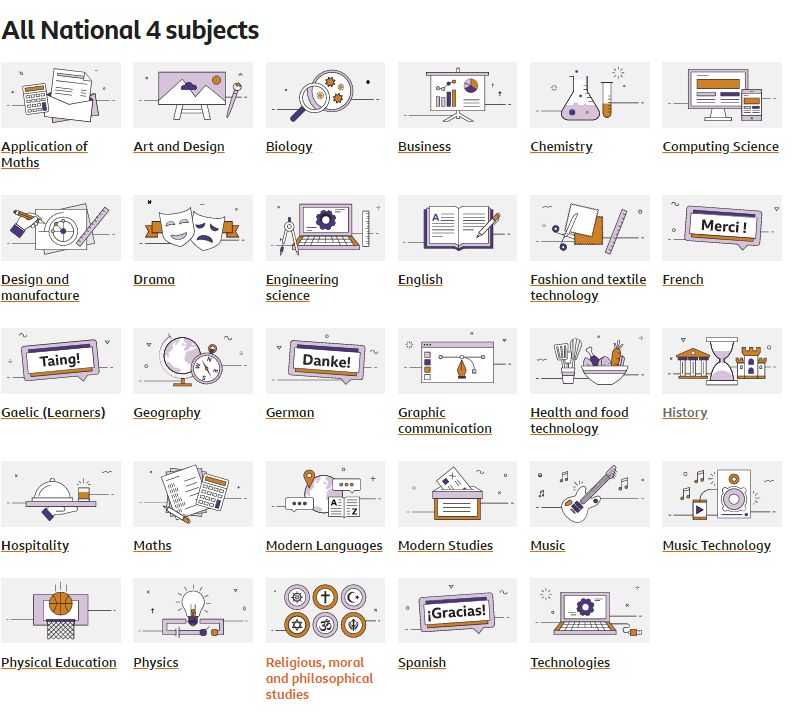 NATIONAL 5 SUBJECT SPECIFIC RESOURCESBBC BITESIZE  https://www.bbc.co.uk/bitesize/levels/z6gw2hv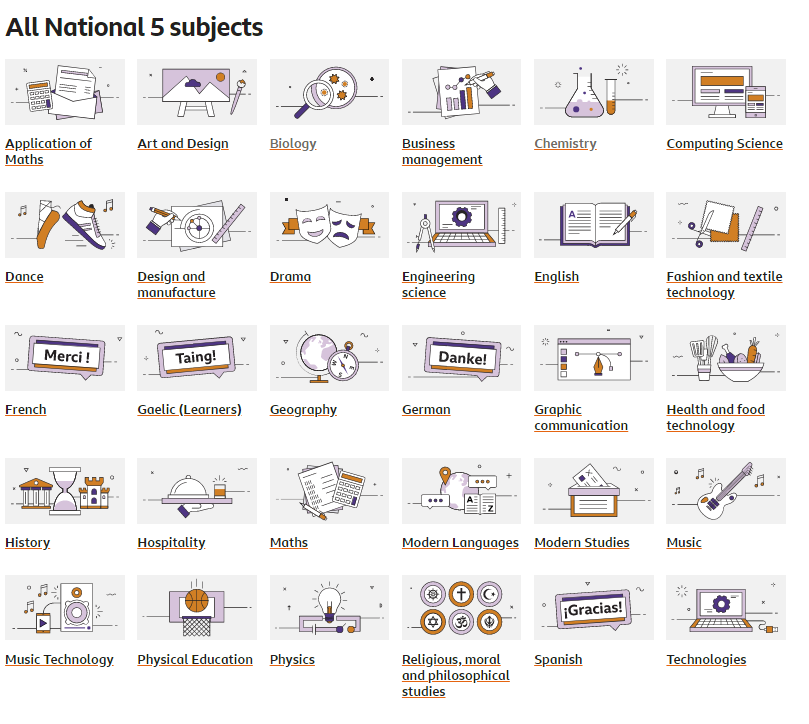 BRIGHT RED DIGITAL ZONE – Revision book website free to access Digital Zone (note you need to register but once registered can access revision materials for all subjects. National 5 resources https://www.brightredbooks.net/n5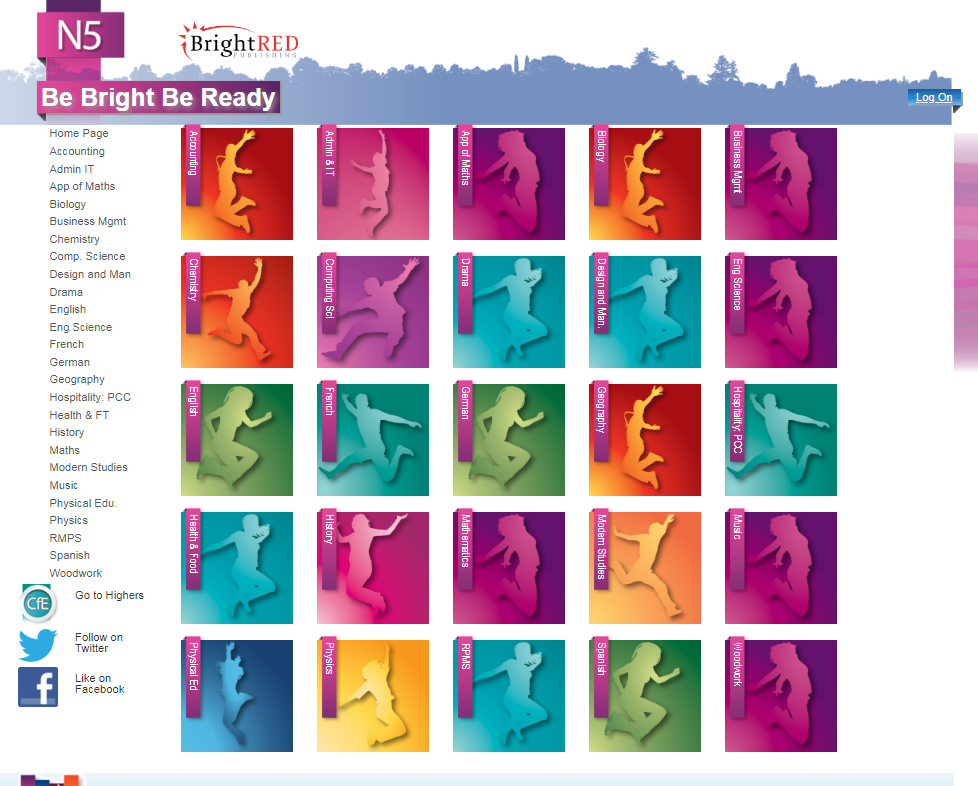 Higher Resourcess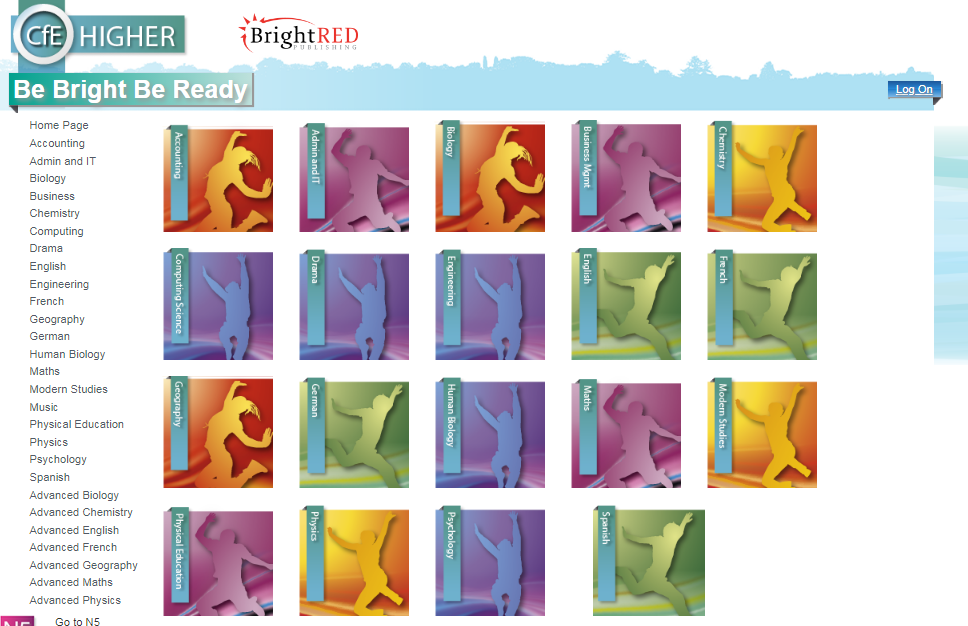 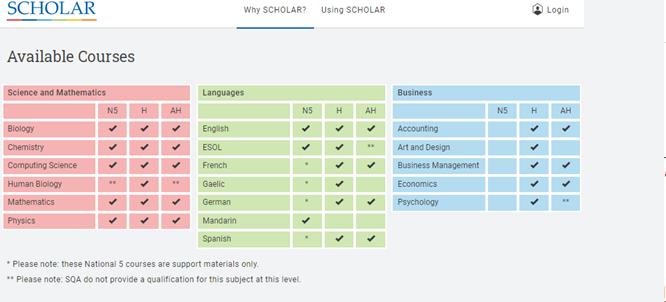 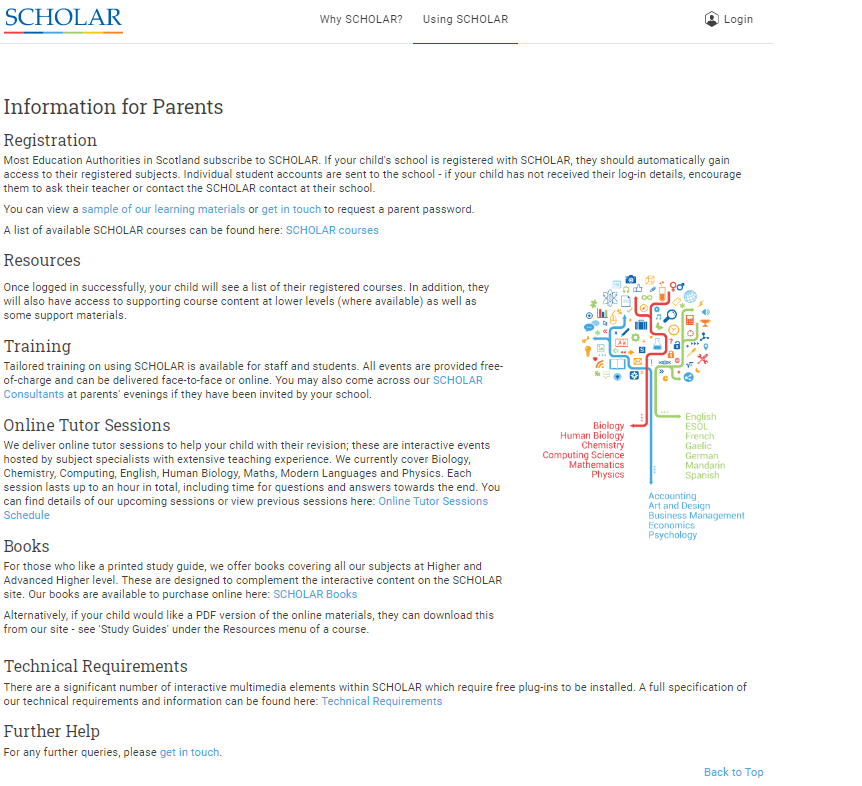 Further Online Revision ResourcesMATHSNATIONAL 4 - https://www.national5maths.co.uk/free-national-4-maths/NATIONAL 5 - https://www.national5maths.co.uk/#tourstopENGLISHPreferred revision website for English is ScholarBIOLOGY NATIONAL 4 - Nat 4 1 Cell divisionhttps://youtu.be/5zoYDTsqViUNat 4 2 – DNA GENES AND CHROMOSOMEShttps://youtu.be/obRVcBOr0zcNat 4 3 – THERAPEUTIC USE OF CELLShttps://youtu.be/IKxJpIlb0j4Nat 4 4 - Properties of enzymes and their use in industry –https://youtu.be/tM6jNttMaCwNat 4 5 Properties of micro-organisms and their uses in industryhttps://youtu.be/9HOk8A-j4EsNATIONAL 5 & HIGHER Youtube channel - https://www.youtube.com/channel/UCsDviUaUZHs0zgUXbb3regQ ORONSAY BIOLOGY(NATIONAL 5 AND HIGHER)http://www.oronsay.org/Biology.htmCHEMISTRYYoutube channel – Nat 4/5 and Higher videos https://www.youtube.com/channel/UCU32Og7N9VTUWL1qfJOPZxA/featuredTECHNICAL STUDIES http://www.technologystudent.com/https://www.bbc.com/education/subjects/zyfb87hhttp://www.bannermanhigh.glasgow.sch.uk/Pupil Support Help Guides / Additional InformationThe following are links to particular sites relating to home learning:Glow-    https://glowconnect.org.uk/about-glow/Teams - https://glowconnect.org.uk/teams-in-glow/ Show My Homework/ Satchel:One - Parent and pupil guides can be found on the school website with link direct to the site if you click on this SMHW badge: 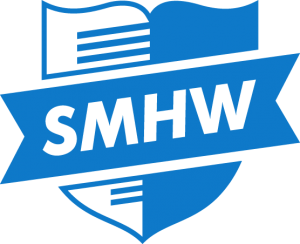 If you have not got your glow username and password please speak with relevant Year Head, PTPC , Ms Hart, ICT Teacher, or Mrs Dickson and they will re-set it for you.Twitter - @BannermanHighMicrosoft Teams https://www.microsoft.com/en-us/education/remote-learning Glow groups https://glowconnect.org.uk/contingency-planning/ Guide to Online Safety – Keep your child safe online:www.thinkuknow.co.uk/professionals/our-views/parents-helpsheets/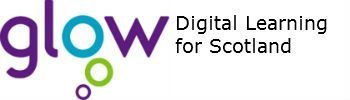 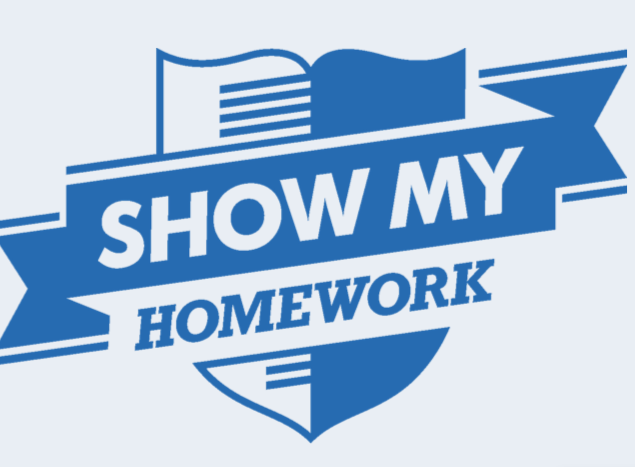 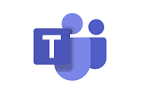 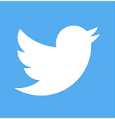 Homework PolicyStaff MemberOverall Responsibility EmailMs BlackHead Teachergw10blackseonaidh@glow.ea.glasgow.sch.uk Ms KerrDHTHead of  Year  for S1 & S6gw08kerrfiona8@glow.ea.glasgow.sch.ukMs OhldagDHTHead of Year for S2gw13ohldagruth@glow.ea.glasgow.sch.uk Ms PearsonDHTHead of  Year  for S3gw10pearsonjenny@glow.ea.glasgow.sch.uk Ms McConachieDHTHead of  Year  for S4gw14mcconachieruth@glow.ea.glasgow.sch.ukMr ColquhounDHTHead of  Year  for S5gw07colquhounstephen@glow.ea.glasgow.sch.ukMs PeoplesPTPCBurns gw10peopleslynn@glow.ea.glasgow.sch.ukMr PattisonPTPCLivingstonegw10pattisonnorman@glow.ea.glasgow.sch.ukMrs MortonMiss ReidPTPC Mackintoshgw10mortonlynsey@glow.ea.glasgow.sch.ukgw10reidgillian2@glow.ea.glasgow.sch.ukMr GardinerPTPCNapiergw10gardinercolin@glow.ea.glasgow.sch.ukMs HeeneyPTPCTelfordgw10heeneysheila@glow.ea.glasgow.sch.ukMrs GuilePTPC Wallacegw08guileruth@glow.ea.glasgow.sch.ukMr StathamPT in Charge of LCRgw10stathamrobert@glow.ea.glasgow.sch.ukMs KerrDHT in charge of Additional Support Needsgw08kerrfiona8@glow.ea.glasgow.sch.ukMs Lisa WilsonAction for Children Bannerman Family Support PractitionerLisa.Wilson@actionforchildren.org.uk